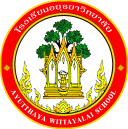 กิจกรรมโรงเรียนอยุธยาวิทยาลัย ปีการศึกษา 2562ชื่อกิจกรรม : พัฒนานักเรียนสู่การแข่งขันความสอดคล้องกับยุทธศาสตร์ กลยุทธ์ และนโยบาย :ยุทธศาสตร์ชาติ 20 ปี (พ.ศ.2560-2579) ด้านที่ 3	ยุทธศาสตร์กระทรวงศึกษาธิการ ฉบับที่ 12 ปีการศึกษา 2560-2564  ข้อที่ 3	นโยบายของ สพฐ. ข้อที่ 2	ยุทธศาสตร์ สพม. เขต 3  ข้อที่ 2 และ 5เกณฑ์คุณภาพโรงเรียนมาตรฐานสากล ข้อที่ 1 	มาตรฐานการประกันคุณภาพภายใน  มาตรฐานที่ 1  กลยุทธ์ของโรงเรียนอยุธยาวิทยาลัย ปีการศึกษา 2562-2564 ข้อที่ 1	  โครงการหลักของโรงเรียน โครงการที่ 1 ตัวชี้วัดที่ 1.5,1.6ลักษณะกิจกรรม :   กิจกรรมต่อเนื่อง   กิจกรรมใหม่	ชื่อผู้รับผิดชอบกิจกรรม : นางสาวเกศกาญจน์  ปรีชาชาญ และนางสาววิจิตรา ศรีเขื่อนแก้วกลุ่มบริหารงานที่รับผิดชอบ : กลุ่มงานบริหารวิชาการ1.  หลักการและเหตุผล    	ในภาวการณ์ปัจจุบันโลกมีการแข่งขันสูงในทุกๆ ด้านดังนั้น การศึกษาจะต้องจัดกระบวนการเรียนรู้เพื่อให้ผู้เรียนได้รับความรู้ที่หลากหลาย  มุ่งให้ผู้เรียนได้รับการพัฒนาทุกด้าน  ทั้งด้านร่างกาย  จิตใจ  สติปัญญา  ความรู้และคุณธรรมและทักษะชีวิต สามารถดำรงชีวิตอยู่ในสังคมได้อย่างปกติสุข  การจัดกิจกรรมให้ผู้เรียนนอกจากได้เรียนรู้จากกิจกรรมการเรียนการสอนภายในห้องเรียนแล้วการได้เรียนรู้จากประสบการณ์จริง  ฝึกการปฏิบัติให้คิดเป็น  ทำเป็น  ให้เกิดการเรียนรู้ทุกเวลาและสถานที่  กลุ่มสาระสังคมศึกษา ศาสนาและวัฒนธรรมเล็งเห็นความสำคัญในการพัฒนาศักยภาพและประสบการณ์ของนักเรียน จึงส่งเสริมให้นักเรียนเข้าร่วมแข่งขันทางวิชาการที่สถาบันต่างๆทั้งระดับมัธยมศึกษาและระดับอุดมศึกษาจัดขึ้น รวมทั้งการส่งนักเรียนเข้าร่วมแข่งขันระดับประเทศ อันจะนำชื่อเสียง เกียรติยศมาสู่โรงเรียนอยุธยาวิทยาลัยต่อไป2.  วัตถุประสงค์  2.1 ส่งเสริมนักเรียนได้ค้นพบความสามารถ ความถนัด ความสนใจ ของตนเอง และได้พัฒนาความสามารถนั้นเต็มศักยภาพ2.2 ส่งเสริมให้นักเรียนเข้าแข่งขันทักษะทางวิชาการในระดับที่สูงขึ้นตามโอกาส3.  ตัวชี้วัดความสำเร็จ1.5 ผู้เรียนร้อยละ 80 ที่เข้าร่วมกิจกรรมมีความสามารถในการคิดวิเคราะห์ คิดวิจารณญาณ อภิปราย แลกเปลี่ยนความคิดเห็นและแก้ปัญหา และนำไปประยุกต์ใช้ในสถานการณ์ต่างๆ ได้อย่างเหมาะสม1.6 ผู้เรียนร้อยละ 80 ที่เข้าร่วมกิจกรรมมีความสามารถในการคิดอย่างมีวิจารณญาณ อภิปราย แลกเปลี่ยนความคิดเห็น และนำไปประยุกต์ใช้ในสถานการณ์ต่างๆ ได้อย่างเหมาะสม4. เป้าหมาย/ ผลผลิต 	4.1  เชิงปริมาณ        	     -  นักเรียนที่เข้าร่วมการแข่งขันในกิจกรรมต่างๆได้รับรางวัล ร้อยละ 80 ของกิจกรรมที่ส่งแข่งขัน	4.2  เชิงคุณภาพ            	    -  ผู้เรียนร้อยละ 80 ที่เข้าร่วมกิจกรรมมีความสามารถในการคิดวิเคราะห์ คิดวิจารณญาณ อภิปราย แลกเปลี่ยนความคิดเห็นและแก้ปัญหา และนำไปประยุกต์ใช้ในสถานการณ์ต่างๆ ได้อย่างเหมาะสม              -  ผู้เรียนร้อยละ 80 ที่เข้าร่วมกิจกรรมมีความสามารถในการคิดอย่างมีวิจารณญาณ อภิปราย แลกเปลี่ยนความคิดเห็น และนำไปประยุกต์ใช้ในสถานการณ์ต่างๆ ได้อย่างเหมาะสม5. สถานที่ดำเนินการ	กลุ่มสาระการเรียนรู้สังคมศึกษา ศาสนาและวัฒนธรรมโรงเรียนอยุธยาวิทยาลัย6. ระยะเวลาดำเนินงาน	15 พฤษภาคม  2562 – 31 มีนาคม 25637. ขั้นตอนการดำเนินกิจกรรม8. งบประมาณดำเนินการ      รวมทั้งสิ้น 20,900บาท    โดยแบ่งเป็น	   งบอุดหนุนรายหัว				จำนวน     20,900     บาท		   งบพัฒนาผู้เรียน				จำนวน...........................บาท		   เงิน บ.ก.ศ.					จำนวน...........................บาท		   งบประมาณอื่น โปรดระบุ            		จำนวน...........................บาท       9. การติดตามและประเมินผล10.  ผลที่คาดว่าจะได้รับผู้เรียนที่เข้าร่วมการแข่งขัน มีความสามารถในการคิดวิเคราะห์ คิดวิจารณญาณ อภิปราย แลกเปลี่ยนความคิดเห็นและแก้ปัญหา และนำไปประยุกต์ใช้ในสถานการณ์ต่างๆ ได้อย่างเหมาะสม ไม่น้อยกว่าร้อยละ 80  ของกิจกรรมที่เข้าร่วมการแข่งขันผู้เรียนที่เข้าร่วมการแข่งขันไม่น้อยกว่าร้อยละ 80 มีความสามารถในการคิดอย่างมีวิจารณญาณ อภิปราย แลกเปลี่ยนความคิดเห็น และนำไปประยุกต์ใช้ในสถานการณ์ต่างๆ ประมาณการงบประมาณที่ใช้ชื่อกิจกรรม การแข่งขันโครงงานคุณธรรม ระดับมัธยมศึกษาตอนต้นและมัธยมศึกษาตอนปลายกลุ่มสาระ สังคมศึกษา ศาสนา และวัฒนธรรมประมาณการงบประมาณที่ใช้ชื่อกิจกรรม การแข่งขันเล่านิทานคุณธรรม ระดับมัธยมศึกษาตอนต้นกลุ่มสาระ สังคมศึกษา ศาสนา และวัฒนธรรมประมาณการงบประมาณที่ใช้ชื่อกิจกรรม การแข่งขันเล่านิทานคุณธรรม ระดับมัธยมศึกษาตอนปลายกลุ่มสาระ สังคมศึกษา ศาสนา และวัฒนธรรมที่ขั้นตอนการดำเนินกิจกรรมงบประมาณงบประมาณงบประมาณงบประมาณงบประมาณระยะเวลาดำเนินการระยะเวลาดำเนินการชื่อผู้รับผิดชอบที่ขั้นตอนการดำเนินกิจกรรมอุดหนุน     รายหัว(บาท)พัฒนาผู้เรียน(บาท)บ.ก.ศ.(บาท)อื่นๆ ระบุ  (บาท)รวม(บาท)ระยะเวลาดำเนินการระยะเวลาดำเนินการชื่อผู้รับผิดชอบ1.Plan (วางแผน)Plan (วางแผน)Plan (วางแผน)Plan (วางแผน)Plan (วางแผน)Plan (วางแผน)Plan (วางแผน)Plan (วางแผน)Plan (วางแผน)1.ประชุมวางแผนการส่งนักเรียนเข้าร่วมการแข่งขันรายการต่างๆ-----พ.ค. 62พ.ค. 62คณะครูในกลุ่มสาระการเรียนรู้สังคมศึกษาฯ2.Do (ปฏิบัติตามแผน)Do (ปฏิบัติตามแผน)Do (ปฏิบัติตามแผน)Do (ปฏิบัติตามแผน)Do (ปฏิบัติตามแผน)Do (ปฏิบัติตามแผน)Do (ปฏิบัติตามแผน)Do (ปฏิบัติตามแผน)Do (ปฏิบัติตามแผน)2.ฝึกซ้อมนักเรียนเข้าร่วมการแข่งขันในรายการต่างๆ-----พ.ค. 62- มี.ค. 63พ.ค. 62- มี.ค. 63คณะครูในกลุ่มสาระการเรียนรู้สังคมศึกษาฯ2.จัดซื้อวัสดุ – อุปกรณ์ เพื่อใช้ในการแข่งขัน20,900---20,900พ.ย.-ธ.ค. 62พ.ย.-ธ.ค. 62น.ส.เกศกาญจน์  ปรีชาชาญ 3.Check (ตรวจสอบการปฏิบัติตามแผน)Check (ตรวจสอบการปฏิบัติตามแผน)Check (ตรวจสอบการปฏิบัติตามแผน)Check (ตรวจสอบการปฏิบัติตามแผน)Check (ตรวจสอบการปฏิบัติตามแผน)Check (ตรวจสอบการปฏิบัติตามแผน)Check (ตรวจสอบการปฏิบัติตามแผน)Check (ตรวจสอบการปฏิบัติตามแผน)Check (ตรวจสอบการปฏิบัติตามแผน)3.ตรวจสอบผลการดำเนินงานในแต่ละขั้นตอนของกิจกรรม-----ก.ย. 62-  ธ.ค. 62ก.ย. 62-  ธ.ค. 62น.ส.เกศกาญจน์  ปรีชาชาญ น.ส. วิจิตรา  ศรีเขื่อนแก้ว4.Act (ปรับปรุงแก้ไข)Act (ปรับปรุงแก้ไข)Act (ปรับปรุงแก้ไข)Act (ปรับปรุงแก้ไข)Act (ปรับปรุงแก้ไข)Act (ปรับปรุงแก้ไข)Act (ปรับปรุงแก้ไข)Act (ปรับปรุงแก้ไข)Act (ปรับปรุงแก้ไข)4.นำผลการตรวจสอบมาพัฒนา-----ก.พ. 63ก.พ. 63น.ส.เกศกาญจน์  ปรีชาชาญ 5.สรุปกิจกรรมและรายงานผลสรุปกิจกรรมและรายงานผลสรุปกิจกรรมและรายงานผลสรุปกิจกรรมและรายงานผลสรุปกิจกรรมและรายงานผลสรุปกิจกรรมและรายงานผลสรุปกิจกรรมและรายงานผลสรุปกิจกรรมและรายงานผลสรุปกิจกรรมและรายงานผลสรุปกิจกรรมและรายงานหลังจากเสร็จกิจกรรม-----ภายใน15 วันหลังจัดกิจกรรมน.ส. วิจิตรา        ศรีเขื่อนแก้วน.ส. วิจิตรา        ศรีเขื่อนแก้วรวมรวม20,90020,900ตัวชี้วัดความสำเร็จวิธีวัดและประเมินผลเครื่องมือวัดและประเมินผลผู้รับผิดชอบร้อยละ 80 ของผู้เรียนที่ที่เข้าร่วมกิจกรรม มีความสามารถในการคิดวิเคราะห์ คิดวิจารณญาณ อภิปราย แลกเปลี่ยนความคิดเห็นและแก้ปัญหา และนำไปประยุกต์ใช้ในสถานการณ์ต่างๆ ได้อย่างเหมาะสมประเมินความพึงพอใจแบบสอบถามนางสาวเกศกาญจน์  ปรีชาชาญ และนางสาววิจิตรา ศรีเขื่อนแก้วร้อยละ 80 ของผู้เรียนที่เข้าร่วมกิจกรรมมีความสามารถในการคิดอย่างมีวิจารณญาณ อภิปราย แลกเปลี่ยนความคิดเห็น และนำไปประยุกต์ใช้ในสถานการณ์ต่างๆ ได้อย่างเหมาะสมสอบถามแบบสอบถามนางสาวเกศกาญจน์  ปรีชาชาญ และนางสาววิจิตรา ศรีเขื่อนแก้วผู้เสนอกิจกรรมผู้ตรวจกิจกรรมลงชื่อ................................................(นางสาวเกศกาญจน์  ปรีชาชาญ)ตำแหน่ง  ครูลงชื่อ ......................................................(นางภัสราภรณ์  นาคสู่สุข)เจ้าหน้าที่แผนงานกลุ่มสาระฯ/ฝ่าย/กลุ่มงานหัวหน้าโครงการหลักหัวหน้าโครงการหลักลงชื่อ.................................................(นางรัชนา  แสงเปล่งปลั่ง)หัวหน้ากลุ่มงานบริหารวิชาการลงชื่อ.................................................(นางรัชนา  แสงเปล่งปลั่ง)หัวหน้ากลุ่มงานบริหารวิชาการผู้เห็นชอบโครงการผู้เห็นชอบโครงการลงชื่อ ....................................................(นายอนันต์  มีพจนา)รองผู้อำนวยการกลุ่มงานบริหารวิชาการลงชื่อ ....................................................(นายอนันต์  มีพจนา)รองผู้อำนวยการกลุ่มงานบริหารวิชาการหัวหน้างานแผนงานหัวหน้างานแผนงานลงชื่อ.................................................(นายสรรพสิทธิ์  โกศล)หัวหน้างานนโยบายและแผนงาน    ลงชื่อ.................................................(นายสรรพสิทธิ์  โกศล)หัวหน้างานนโยบายและแผนงาน    ผู้ตรวจสอบงบประมาณผู้ตรวจสอบงบประมาณลงชื่อ ....................................................(นายสมใจ  พัฒน์วิชัยโชติ)รองผู้อำนวยการกลุ่มบริหารงบประมาณลงชื่อ ....................................................(นายสมใจ  พัฒน์วิชัยโชติ)รองผู้อำนวยการกลุ่มบริหารงบประมาณผู้อนุมัติโครงการผู้อนุมัติโครงการ(    )  อนุมัติ               (    )  ไม่อนุมัติลงชื่อ .........................................................(นายวรากร  รื่นกมล)ผู้อำนวยการโรงเรียนอยุธยาวิทยาลัย(    )  อนุมัติ               (    )  ไม่อนุมัติลงชื่อ .........................................................(นายวรากร  รื่นกมล)ผู้อำนวยการโรงเรียนอยุธยาวิทยาลัยที่รายการจำนวนหน่วยราคาต่อหน่วยรวมเป็นเงินประเภทของงบประมาณที่ใช้1โฟมหนา 1 นิ้ว430120งบอุดหนุนรายหัว2ฟิวเจอร์บอร์ด ขนาด 65x122 cm. หนา 3 mm24080งบอุดหนุนรายหัว3ฟิวเจอร์บอร์ด ขนาด 49x65 cm. หนา 3 mm430120งบอุดหนุนรายหัว4กระดาษกาว 2 หน้าบาง 0.75” 10 หลา2015300งบอุดหนุนรายหัว5โฟมเทป 3M 21 มิล ยาว 3 มิล4100400งบอุดหนุนรายหัว6กระดาษโปรเตอร์สีน้ำตาลอ่อนสีสด 2 หน้า205100งบอุดหนุนรายหัว7ดอกไม้จัดบอร์เบอร์ L 825200งบอุดหนุนรายหัว8ดอกไม้จัดบอร์ดเบอร์ XL430120งบอุดหนุนรายหัว9กระดาษอิงเจคกันน้ำ 130 แกรม2160320งบอุดหนุนรายหัว10ค่าปริ้นเอกสารและเข้าเล่ม201202,400งบอุดหนุนรายหัว11กระดาษการ์ดสี A4 หนา 180G. 100 แผ่น/สีขาว4110440งบอุดหนุนรายหัว121314รวมเงิน  ( สี่พันห้กร้อยบาทถ้วน)รวมเงิน  ( สี่พันห้กร้อยบาทถ้วน)รวมเงิน  ( สี่พันห้กร้อยบาทถ้วน)รวมเงิน  ( สี่พันห้กร้อยบาทถ้วน)4,600ที่รายการจำนวนหน่วยราคาต่อหน่วยรวมเป็นเงินประเภทของงบประมาณที่ใช้1สติ๊กเกอร์ภาพบนแผ่นฟิวเจอร์บอร์ด ใช้ประกอบเล่านิทาน พร้อมขาตั้ง17,0007,000งบอุดหนุนรายหัว2กระดาษโปสเตอร์คละสี5010500งบอุดหนุนรายหัว3เทปโฟม  3 m ยาว 3 เมตร2100200งบอุดหนุนรายหัว4กระดาษกาวสองหน้าบาง 0.5” 10 หลา1510200งบอุดหนุนรายหัวรวมเงิน  (เจ็ดพันเก้าร้อยบาทถ้วน)รวมเงิน  (เจ็ดพันเก้าร้อยบาทถ้วน)รวมเงิน  (เจ็ดพันเก้าร้อยบาทถ้วน)รวมเงิน  (เจ็ดพันเก้าร้อยบาทถ้วน)7,900ที่รายการจำนวนหน่วยราคาต่อหน่วยรวมเป็นเงินประเภทของงบประมาณที่ใช้1ฟิวเจอร์บอร์ดฉากแบบได-คัท พร้อมขาตั้ง23,5007,000งบอุดหนุนรายหัว2กระดาษสีสะท้อนแสงชนิดบาง2010200งบอุดหนุนรายหัว3กระดาษโปสเตอร์อ่อนสีสด505250งบอุดหนุนรายหัว4กระดาษโปสเตอร์แข็ง508400งบอุดหนุนรายหัว5เทปโฟม 3M 21 มิล ยาว 3 เมตร3100300งบอุดหนุนรายหัว6กระดาษกาว 2 หน้าบาง(เยื่อกาว) 2”550250งบอุดหนุนรายหัวรวมเงิน  ( แปดพันสี่ร้อยบาทถ้วน)รวมเงิน  ( แปดพันสี่ร้อยบาทถ้วน)รวมเงิน  ( แปดพันสี่ร้อยบาทถ้วน)รวมเงิน  ( แปดพันสี่ร้อยบาทถ้วน)8,400